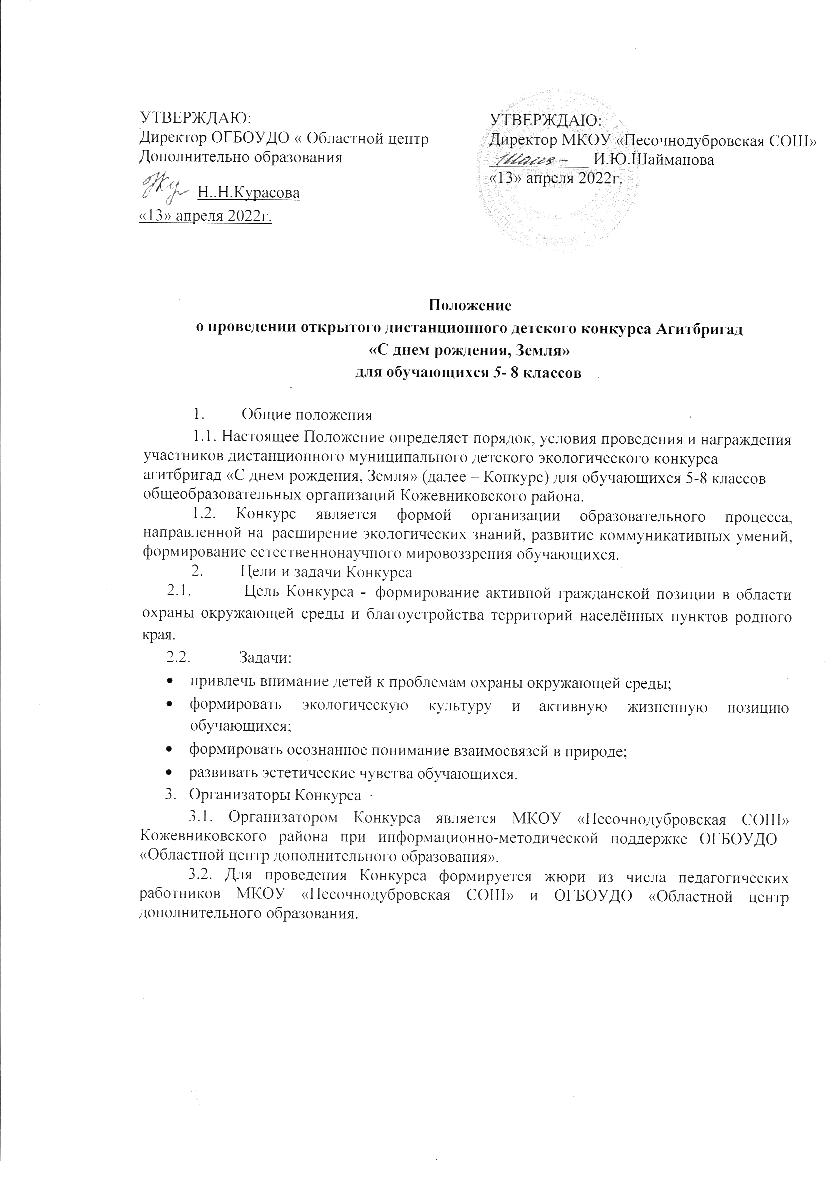 Участники Конкурса: команды обучающихся 5-8 классов общеобразовательных организаций Томской области.Порядок проведения Конкурса:Конкурс проводится 22 апреля 2022 года в дистанционном формате на базе МКОУ «Песочнодубровская СОШ» Кожевниковского района.Для участия в Конкурсе необходимо прислать до 22 апреля (включительно) на e-mail  файл с выступлением Агитбригады, или отправить ссылку на конкурсные материалы, размещенные на онлайн-сервисе (Яндекс Диск, Облако Mail, Google Диск), который позволяет хранить ваши файлы в Интернете.Требованияк видео:допустимыйформатвидео:МР4,AVI,WMV;качествовидеонениже480р;видеофайл называется по формату НАЗВАНИЕ_КОЛЛЕКТИВА— НАЗВАНИЕ_ВЫСТУПЛЕНИЯ—ОБРАЗОВАНИТЕЛЬНАЯ_ОРГАНИЗАЦИЯ;видео выступления должно быть цельным (от начала и до конца), без монтажа и склейки.К конкурсной работе обязательно прилагается Анкета-заявка (приложение 1 к Положению).Подведение итогов и награждение победителейПо итогам Конкурса команды, набравшие наибольшее количество баллов, становятся победителями (I место) и призерами (II и III места) и награждаются соответствующими дипломами МКОУ «Песочнодубровская СОШ» и ОГБОУДО«Областной центр дополнительного образования».Все участники Конкурса получают сертификаты.Контактная информация:Легалина	Марина	Станиславовна,	руководитель	Конкурса,	педагог	МКОУ«Песочнодубровская СОШ» Кожевниковского района: номера тел.:8(382)-44-42-322;8- 952-161-23-15; e-mail legalinam@mail.ruЛисина	Наталья	Геннадьевна,	заведующий	естественнонаучным	отделом ОГБОУДО «Областной центр дополнительного образования»тел. 8 (382 2) 90-86-21.Приложение1Анкета-заявкаучастника, открытого дистанционного детского конкурса Агитбригад«С днем рождения, Земля» для обучающихся 5-8 классовНазвание команды (творческого коллектива):Фамилия, имя, отчество (последнее-при наличии) участников творческого коллектива, класс:Название творческого номера:Место учебы (полное наименование образовательной организации), электронный адрес образовательной организации, телефон:Фамилия, имя, отчество (последнее - при наличии) руководителя (полностью), контактный телефон, e-mail:Дата заполнения«»	2022г.Подпись руководителя 	\	